Exploration and Effects on Native Americans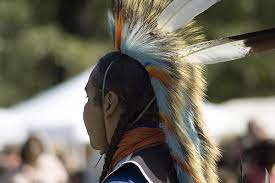 European world powers' exploration of the Americas during the Age of Discovery was driven by various motivations. The desire for wealth and resources, the quest for new trade routes, religious fervor, and political competition fueled their ambitious endeavors. This essay aims to delve into the motivations behind European exploration, discuss the economic effects brought about by the Colombian Exchange, analyze the impact of the investigation on Native Americans, and explore the question of whether Europeans can be held accountable for transmitting Old World diseases to the indigenous peoples of the Western Hemisphere.Motivations for European Exploration European powers, such as Spain, Portugal, England, France, and the Netherlands, embarked on exploratory voyages to the Americas for multiple reasons. One key motivation was the search for wealth and resources. The Europeans sought to acquire precious metals, establish trade networks, and gain control over lucrative markets. The desire for expansion and colonization also played a significant role. The European powers sought to extend their influence, establish colonies, and expand their territories.Religion was another driving force behind exploration. European countries, particularly Spain and Portugal, strongly desired to spread Christianity to new lands. Missionaries accompanied explorers and made efforts to convert indigenous peoples to Christianity. Additionally, political competition and rivalry among European nations fueled exploration. Countries sought to gain prestige and maintain a competitive advantage over their rivals.Economic Effects of ExplorationThe exploration of the Americas had far-reaching economic effects due to the Colombian Exchange. This term refers to transferring plants, animals, diseases, and people between the Old World (Europe, Africa, and Asia) and the New World (the Americas). The exchange of crops and livestock revolutionized agricultural practices in both hemispheres. Europe gained new food crops, such as potatoes and corn, while the Americas received domesticated animals like horses and cattle.The introduction of new crops had profound effects on global food production and population growth. European countries experienced an agricultural revolution, increasing productivity and surplus food. This surplus supported population growth, urbanization, and the rise of industrialization. In the Americas, the introduction of European crops transformed Native American agricultural practices and diets.However, the Colombian Exchange also had negative consequences. The transmission of diseases from Europe to the Americas, including smallpox, measles, and influenza, decimated Native American populations. The lack of immunity among indigenous peoples led to devastating epidemics, resulting in widespread death and societal collapse. It is a matter of debate whether Europeans can be held accountable for transmitting these diseases, as they were often unaware of the devastating impact they would have on Native American populations.Effects of Exploration on Native AmericansThe arrival of Europeans had profound and lasting effects on Native American societies. The encounters between European explorers and indigenous peoples led to cultural clashes, violent conflicts, and the displacement of Native Americans from their ancestral lands. Native American populations faced numerous challenges, including warfare, forced labor, enslavement, and the loss of their traditional ways of life.The colonization and establishment of European colonies disrupted Native American economies and social structures. Native Americans were often displaced from their lands as Europeans claimed territories for their settlements. The introduction of European goods and technologies disrupted traditional economic systems, leading to the decline of indigenous industries.Furthermore, the enslavement and mistreatment of Native Americans became prevalent, particularly in Spanish colonies. Native Americans were forced into labor on plantations and mines, facing harsh conditions and high mortality rates. The mistreatment and enslavement of Native Americans were justified under the encomienda system, which granted Spanish colonists control over indigenous labor.The cultural impact of European exploration on Native Americans was significant. The introduction of Christianity and the efforts to convert indigenous peoples often suppressed native spiritual practices and cultural traditions. Native American languages and customs were marginalized, and attempts were made to assimilate indigenous peoples into European culture.In conclusion, the European explorers and the indigenous peoples they encountered suffered significant consequences due to their exploration of the Americas. Economic gain, religious fervor, and political rivalry were only a few reasons people explored. Despite having disastrous repercussions, such as the spread of illnesses that destroyed Native American tribes, the Colombian Exchange resulted in substantial economic developments.Native Americans experienced displacement, violence, and the disruption of their traditional ways of life due to European colonization. The encounters between Europeans and indigenous peoples shaped history, with lasting impacts that resonate today. Understanding the complexities and consequences of European exploration provides insights into the historical and ongoing challenges faced by Native American communities. It highlights the need for a comprehensive and inclusive understanding of this pivotal historical period.https://youtu.be/wsMGICONtb8References:Amazon.com. (2019). The Columbian Exchange: Biological and Cultural Consequences of 1492, 30th Anniversary Edition: Alfred W. Crosby Jr.: 9780275980924: Amazon.com: Books. [online] Available at: https://www.amazon.com/Columbian-Exchange-Biological-Consequences-Anniversary/dp/0275980928.Thornton, R. (1987). American Indian Holocaust and Survival: A Population History Since 1492. [online] Google Books. University of Oklahoma Press. Available at: https://books.google.com/books/about/American_Indian_Holocaust_and_Survival.html?id=9iQYSQ9y60MC Turner, B.L. and Klaus, H.D. (2020). Diet, nutrition, and foodways on the North Coast of Peru: bioarchaeological perspectives on adaptive transitions. Cham: Springer.www.hup.harvard.edu. (n.d.). Facing East from Indian Country — Daniel K. Richter. [online] Available at: https://www.hup.harvard.edu/catalog.php?isbn=9780674011175.